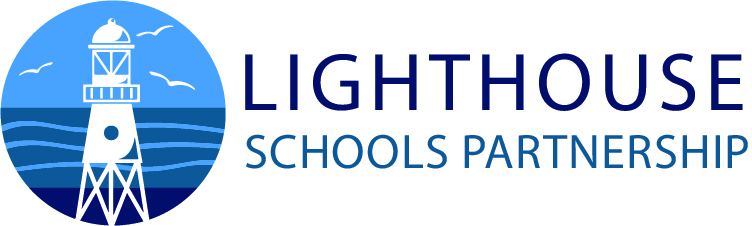 Section 1: Your requirements Section 2: Your Child’s details (the child who is the subject of this application)     Please enter the required detail or circle ‘Yes’ or ‘No’ throughoutSection 3: Supporting Information   Section 4: Applicant Details  (the applicant is the person completing this form)Please enter the required detail or circle ‘Yes’ or ‘No’Section 5: Declaration and Signature This application will not be processed unless signed and dated by the applicant (if submitting byemail insert an electronic signature. By submitting this Application Form, the applicant confirm that:In-Year Admission Application Form This Application Form must only be used in order to apply for a place required during the academicyear at one or more of the schools affilliated to the Lighthouse Schools PartnershipIn-Year admission applications are coordinated across the Lighthouse Schools Partnership. Therefore you may indicate more than one preference on this application Form and return it to your most preferred school (Full contact details are set out at the end of this application Form).  You may also apply to other schools which are not members of LSP but you should do so using their own application forms.Please complete one Application Form per child and enter all the required information. A decision will be issued to the applicant in writing within 10 school days of receipt of the completed Application Form.Applicants are encouraged to refer to the Lighthouse Schools Partnership Admission Arrangements before completing this Application Form (the Admission Arrangements are available to download from the school websites or upon request).The Lighthouse Schools Partnership  Please indicate one or more schools in order of preference 1,2,3 etc.Portishead areaGordano SchoolHigh Down Junior SchoolHigh Down Infant SchoolPortishead Primary SchoolSt Mary’s Church of England Primary SchoolSt Peter’s Church of England Primary SchoolBackwell & Nailsea areaBackwell SchoolBackwell CE Junior SchoolFlax Bourton CE Primary SchoolGrove Junior SchoolHannah More Infant SchoolNorthleaze CE Primary SchoolWest Leigh Infant SchoolWraxall CE Primary SchoolYatton Infant SchoolYatton CE Junior SchoolChew Valley areaChew Valley SchoolBishop Sutton Primary SchoolBlagdon Primary SchoolEast Harptree CE Primary SchoolStanton Drew Primary SchoolUbley CE Primary SchoolWhitchurch Primary SchoolWinford CE Primary SchoolIn which Year Group is this place required?                                          On what date is this place required?  (dd/mm/yyyy)                                         School use only: Insert the date on which this application was received at the school                    First Name                    First Name                   Middle Name(s)                        Last Name          Male       Female  Date of Birth (dd/mm/yyyy)           Registered NationalityPlease enter the home address at which your child lives for the ‘majority’ of his/her time (for more than 2.5 school days per week)Please enter the home address at which your child lives for the ‘majority’ of his/her time (for more than 2.5 school days per week)Please enter the home address at which your child lives for the ‘majority’ of his/her time (for more than 2.5 school days per week)Please enter the home address at which your child lives for the ‘majority’ of his/her time (for more than 2.5 school days per week)How long has he/she lived at this address?                         Enter:           Years         Months           WeeksAre there any formal shared residency arrangements in place for your child?Are there any formal shared residency arrangements in place for your child?         Yes         NoPlease note: If your family is currently moving house and you would like your child’s future home address to be taken into account for admission purposes, you must enclose with this application a copy of the legal ‘Exchange of Contract’ document or a Tenancy agreement (minimum six month) signed by the landlord. Is this child a ‘Looked After Child’ - a child in the care of a Local Authority?Is this child a ‘Looked After Child’ - a child in the care of a Local Authority?Is this child a ‘Looked After Child’ - a child in the care of a Local Authority?Is this child a ‘Looked After Child’ - a child in the care of a Local Authority?          Yes           NoIs there an adoption, child arrangements or special guardianship order in place? Is there an adoption, child arrangements or special guardianship order in place? Is there an adoption, child arrangements or special guardianship order in place? Is there an adoption, child arrangements or special guardianship order in place?           Yes           NoDoes he/she have an Education Health and Care Plan (EHCP) in place or agreed at the time of application which names a specific school?Does he/she have an Education Health and Care Plan (EHCP) in place or agreed at the time of application which names a specific school?Does he/she have an Education Health and Care Plan (EHCP) in place or agreed at the time of application which names a specific school?Does he/she have an Education Health and Care Plan (EHCP) in place or agreed at the time of application which names a specific school?          Yes           NoDoes this child currently have a sibling attending any of the schools you are applying for?        Refer to the published Admission Arrangements for the definition of ‘sibling’Does this child currently have a sibling attending any of the schools you are applying for?        Refer to the published Admission Arrangements for the definition of ‘sibling’Does this child currently have a sibling attending any of the schools you are applying for?        Refer to the published Admission Arrangements for the definition of ‘sibling’Does this child currently have a sibling attending any of the schools you are applying for?        Refer to the published Admission Arrangements for the definition of ‘sibling’          Yes           NoIf ‘Yes’ enter below the details of a qualifying sibling If ‘Yes’ enter below the details of a qualifying sibling If ‘Yes’ enter below the details of a qualifying sibling If ‘Yes’ enter below the details of a qualifying sibling If ‘Yes’ enter below the details of a qualifying sibling If ‘Yes’ enter below the details of a qualifying sibling             Last Name         First nameDOB: dd/mm/yyyy                            School                                  School                                  School      The information that you have provided in sections 1 and 2 will be used to help inform the admission decision. The published oversubscription criteria will be applied if there are more applications received at the same time than there are places available. A place will be offered in the year group requested only where a further admission would not ‘prejudice the efficient delivery of education or the efficient use of resources’ or, where applicable, unlawfully breach the statutory Infant Class Size Limit.If a place can be offered, the information you provide below will help the Admissions Committee to determine any specific support your child will require on joining the school.If a place cannot be offered and your child is not on roll or attending a school at the time of application, the information you provide below will help the Admission Authority to identify whether he/she qualifies against one or more of the criteria set out in the North Somerset Council Fair Access Protocol. Where this is the case, the Admission Authority will refer your application to this council in order that an officer might engage with you and help secure a suitable educational placement without undue delay.The Admission Authority or an appointed agent may contact you to discuss the information you provide, in order that your circumstances are clear and that you are be supported as fully as possible throughout the In-Year admissions process.The information that you have provided in sections 1 and 2 will be used to help inform the admission decision. The published oversubscription criteria will be applied if there are more applications received at the same time than there are places available. A place will be offered in the year group requested only where a further admission would not ‘prejudice the efficient delivery of education or the efficient use of resources’ or, where applicable, unlawfully breach the statutory Infant Class Size Limit.If a place can be offered, the information you provide below will help the Admissions Committee to determine any specific support your child will require on joining the school.If a place cannot be offered and your child is not on roll or attending a school at the time of application, the information you provide below will help the Admission Authority to identify whether he/she qualifies against one or more of the criteria set out in the North Somerset Council Fair Access Protocol. Where this is the case, the Admission Authority will refer your application to this council in order that an officer might engage with you and help secure a suitable educational placement without undue delay.The Admission Authority or an appointed agent may contact you to discuss the information you provide, in order that your circumstances are clear and that you are be supported as fully as possible throughout the In-Year admissions process.The information that you have provided in sections 1 and 2 will be used to help inform the admission decision. The published oversubscription criteria will be applied if there are more applications received at the same time than there are places available. A place will be offered in the year group requested only where a further admission would not ‘prejudice the efficient delivery of education or the efficient use of resources’ or, where applicable, unlawfully breach the statutory Infant Class Size Limit.If a place can be offered, the information you provide below will help the Admissions Committee to determine any specific support your child will require on joining the school.If a place cannot be offered and your child is not on roll or attending a school at the time of application, the information you provide below will help the Admission Authority to identify whether he/she qualifies against one or more of the criteria set out in the North Somerset Council Fair Access Protocol. Where this is the case, the Admission Authority will refer your application to this council in order that an officer might engage with you and help secure a suitable educational placement without undue delay.The Admission Authority or an appointed agent may contact you to discuss the information you provide, in order that your circumstances are clear and that you are be supported as fully as possible throughout the In-Year admissions process.The information that you have provided in sections 1 and 2 will be used to help inform the admission decision. The published oversubscription criteria will be applied if there are more applications received at the same time than there are places available. A place will be offered in the year group requested only where a further admission would not ‘prejudice the efficient delivery of education or the efficient use of resources’ or, where applicable, unlawfully breach the statutory Infant Class Size Limit.If a place can be offered, the information you provide below will help the Admissions Committee to determine any specific support your child will require on joining the school.If a place cannot be offered and your child is not on roll or attending a school at the time of application, the information you provide below will help the Admission Authority to identify whether he/she qualifies against one or more of the criteria set out in the North Somerset Council Fair Access Protocol. Where this is the case, the Admission Authority will refer your application to this council in order that an officer might engage with you and help secure a suitable educational placement without undue delay.The Admission Authority or an appointed agent may contact you to discuss the information you provide, in order that your circumstances are clear and that you are be supported as fully as possible throughout the In-Year admissions process.Is he/she currently on the roll of a United Kingdom school?Is he/she currently on the roll of a United Kingdom school?          Yes          NoIf YES, please provide the name of this schoolIf NO, when did he/she last attend school?                                 Enter month/year      If NO, when did he/she last attend school?                                 Enter month/year      Is he/she designated as a registered carer for another person?Is he/she designated as a registered carer for another person?          Yes          NoIs he/she entitled to a Pupil or Service premium?Is he/she entitled to a Pupil or Service premium?          Yes          NoDoes he/she have any special educational need, disability or medical condition that the school should be aware of ?                   You may be contacted        Does he/she have any special educational need, disability or medical condition that the school should be aware of ?                   You may be contacted                  Yes          NoDoes he/she have a registered support worker?Does he/she have a registered support worker?          Yes          NoAre there any other factors that you would like the Admission Authority to be aware of?                      First Name                         Last Name                         Last Name                   TitleYour relationship to this child            Parent            Carer                  OtherDo you live at the same address as the child you are applying for       Yes       NoIf ‘No’ then please provide your full address (include post code) for communication purposesIf ‘No’ then please provide your full address (include post code) for communication purposesIf ‘No’ then please provide your full address (include post code) for communication purposes   Land line telephone number           Mobile number                     Email addressThe applicant is legally responsible for the child concerned or that he/she has appropriate consent from the legally responsible party to submit this school place applicationThe information provided on this application form (and any supplementary information that may be provided in support of this application) is accurate to the best of the applicant’s knowledge and not intended to mislead in any way.  The offer of a school place may be withdrawn if any of the information provided in conjunction with this application is subsequently found to be intentionally misleading or false.Where this application is submitted as an attachment to an email, the applicant agrees and accepts full responsibility for the child’s information being submitted via a non-secure email platform (subject to the conditions and requirements of the data Protection Act 1988). If this is unacceptable, this Application Form should be completed and submitted as a paper copy, to be posted or hand deliveredThe information provided may be shared by the Admission Authority to the extent that is necessary to determine the school admission decision, subject to the requirements of the Data Protection Act 1988.He/she is aware of the In-Year admission application process set out in Section 3 of the Admission Authority’s published Admission Arrangements. Applicant’s SignatureDate: day/month/yearBackwell SchoolStation RoadBackwellBristol, BS48 3BXTelephone: 01275 463371Email: mailbox@backwellschool.netWebsite: www.backwellschool.netBackwell CE Junior SchoolBackwellBristol, BS48 3JFTelephone:  01275 462632Email: BJUenquiries@backwellfederation.co.ukWebsite: www.backwellfederation.co.ukFlax Bourton CE Primary SchoolStation RoadFlax BourtonBristol, BS48 1UATelephone: 01275 464468Email: mailbox@flaxbourton.n-somerset.sch.ukWebsite: www.flaxbourton.n-somerset.sch.ukGrove Junior SchoolWhiteoak WayNailseaBS48 4YZTelephone: 01275 851127Email: School@hannahmoreandgrove.co.ukWebsite: www.hannahmoreandgrove.co.ukHannah More Infant SchoolWhiteoak WayNailseaBS48 4YZTelephone: 01275 851127Email: School@hannahmoreandgrove.co.ukWebsite: www.hannahmoreandgrove.co.ukNorthleaze CE Primary SchoolBrook CloseLong AshtonBristol, BS41 9NGTelephone: 01275 540077Email: school@northleazeprimary.org.ukWebsite: www.northleaze.n-somerset.sch.ukWest Leigh Infant SchoolWestfield DriveWest TownBackwellBS48 3NGTelephone: 01275 463274Email: wloffice@backwellfederation.co.ukWebsite: www.backwellfederation.co.ukWraxall CE Primary SchoolBristol RoadWraxall BS48 1LBTelephone:  01275 854216Email:   office@wraxallprimary.co.ukWebsite: www.wraxallprimary.co.ukYatton Infant SchoolHigh StreetYattonBS49 4HJTelephone: 01934 833 524/554Email: office@yattonschools.co.ukWebsite: www.yattonschools.co.ukYatton Junior SchoolHigh StreetYattonBS49 4HJTelephone: 01934 833 524/554Email: office@yattonschools.co.ukWebsite: www.yattonschools.co.ukChew Valley SchoolChew LaneBristol, BS40 8QBTelephone: 01275 332272Email: enquiries@chewvalleyschool.co.ukWebsite: www.chewvalleyschool.co.ukBishop Sutton Primary SchoolWick RoadBishop Sutton Bristol, BS39 5XDTelephone: 01275 332817Email: bsps@bishopsuttonstantondrew.co.ukWebsite: www.bishopsuttonstantondrew.co.ukBlagdon Primary SchoolBath RoadBlagdonBristol, BS40 7RWTelephone: 01761 462416Email: office@blagdonprimaryschool.comWebsite: www.blagdonprimaryschool.comEast Harptree CE Primary SchoolChurch LaneBristol, BS40 6BDTelephone: 01761 221492Email: office@eastharptreeprimary.org.ukWebsite: www.eastharptreeandubleyprimary.org.ukStanton Drew Primary SchoolUpper StantonStanton DrewBristol, BS39 4EQTelephone: 01275 332820Email: sdps@bishopsuttonstantondrew.co.ukWebsite: www.bishopsuttonstantondrew.co.ukUbley CE Primary SchoolThe StreetUbleyBristol, BS40 6PJTelephone: 01761 462654Email: office@ubley.schoolWebsite: www.eastharptreeandubleyprimary.org.ukWhitchurch Primary School22 Bristol RoadWhitchurchBristol, BS14 0PTTelephone: 01275 833593Email: office@whitchurchprimary.co.ukWebsite: www.whitchurchprimary.co.ukWinford CE Primary SchoolFelton LaneWinfordBristol, BS40 8ADTelephone: 01275 472730Email: office@winford.n-somerset.sch.ukWebsite: www.winford.n-somerset.sch.ukGordano SchoolSt Mary’s RoadPortisheadNorth Somerset, BS27 3AQTelephone: 01275 842606 Email: mailbox@gordanoschool.org.ukWebsite: www.gordanoschool.org.ukHigh Down Infant and Junior SchoolsDown RoadPortisheadNorth Somerset, BS20 6DYTelephone: Infant 01275 843969Email: office@highdownschools.orgWebsite: www.highdownschools.co.ukPortishead Primary SchoolStation RoadPortisheadNorth Somerset, BS20 7DBTelephone: 01275 843360Email: school.office@portisheadprimary.co.ukWebsite: www.portisheadprimary.co.ukSt Mary’s Church of England Primary SchoolChurch RoadPortbury North Somerset, BS20 7TRTelephone: 01275 372066Email: admin@stmarysprimaryportbury.orgWebsite: www.stmarysprimaryportbury.co.ukSt Peter’s Church of England Primary SchoolHallett’s WayPortisheadNorth Somerset, BS20 6BTTelephone: 01275 843142Email: enquiries@sppschool.ukWebsite: www.st-peters.n-somerset.sch.uk